Безопасность ребенка на улицеВозможно, кое-кто из родителей малышей подумает, что эта раздел не для него. Еще не один год пройдет, пока кроха станет настолько взрослым, чтобы гулять самостоятельно. Все это так. Но воспитывать ответственность у ребенка необходимо с малых лет. Чем раньше вы объясните малышу правила безопасного поведения на улице, тем вероятнее, что он не забудет науку и сможет при необходимости правильно воспользоваться этими уроками. Ваша задача – научить ребенка правильно вести себя в экстремальной обстановке.
Двор без опасностей
Современные ребятишки начинают гулять без сопровождения родителей гораздо позже, чем мы сами во времена своего детства. Но готовить кроху к самостоятельным «выходам в свет» стоит заранее. Так, прогуливаясь вместе с малышом, обойдите весь двор и обратите внимание на самые опасные места: люки, подвалы, чердаки, строительные площадки. Важно не просто сказать: «Сюда ходить нельзя! Это опасно!» Нужно объяснить доходчиво, почему именно нельзя: в люк можно упасть, дверь подвала может кто-нибудь закрыть, и тогда ребенок останется там в заточении (если малыша заперли в подвале не нужно кричать и плакать, лучше изо всех сил стучать в дверь – так скорее кто-нибудь услышит и придет на помощь). 
Большую опасность могут представлять даже припаркованные возле дома машины. Обычно, малыши четко усваивают, что с движущимися машинами нужно быть крайне осторожными. А вот стоящий автомобиль не вызывает у них беспокойства. Расскажите ребенку, что автомобиль может внезапно поехать, и водитель не заметит малыша, который, играя в прятки, спрятался за багажником. Поэтому, нельзя бегать, и тем более прятаться вокруг машин, а если под машину закатился мячик, нужно обратиться за помощью к взрослым. 
Малыши любят играть в больницу, магазин или «варить» для кукол обеды на игрушечной плите. Для этого они рвут растущие поблизости растения (траву, цветы, листья), собирают семена. И не всегда это используется «понарошку». Ребенок может попробовать приготовленное «лекарство» или кукольный «суп» на вкус. Но не все растения безобидны, как может показаться. Например, у клещевины, которую в последние годы сплошь и рядом выращивают у подъездов домов (в народе его называют «пальмой»), смертельно ядовитые семена. Малышу достаточно проглотить 2–3 семечка, что бы получить серьезное отравление. Обязательно объясняйте ребенку, что никакие растения, ягоды и семена, сорванные на улице нельзя брать в рот. А для игры лучше использовать безобидные и хорошо знакомые растения, например одуванчик, подорожник, рябину. 
Гуляя с малышом во дворе, вы должны быть твердо уверены, что вокруг нет открытых канализационных люков. Статистика безжалостна: сотни детей гибнут и получают травмы именно по этой причине. И здесь не помогут никакие предостережения «смотреть под ноги» и «не наступать». В азарте подвижной игры малыш может просто не заметить опасность. Поэтому, не надейтесь на коммунальные службы, а берите инициативу в свои руки: проводите с другими родителями периодическую ревизию и закрывайте люки досками. 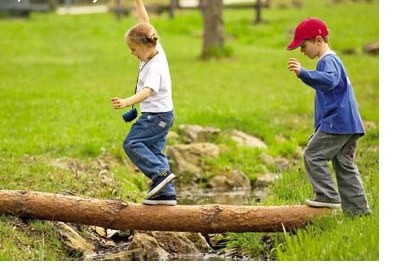 
Жизнь на детской площадке.
Как хорошо, что во дворах есть детские площадки с качелями! И как одновременно плохо, что они есть! Современные тяжелые железные конструкции обладают по истине разрушительной силой. И если такие качели на большой скорости ударят ребенка, это может закончиться плачевно. Опасность подстерегает не только крошечных несмышленышей, которые подобрались близко к качелям, пока их мамы увлеченно болтают на лавочке. И ребятишки постарше порой не могут правильно оценить безопасное расстояние. Поэтому, вы четко должны объяснить ребенку, что подходить к качелям можно только сбоку, а обходить их – на большом расстоянии. Садится и слезать нужно только тогда, когда качели остановлены, и ни в коем случае нельзя с них прыгать. Расскажите о том, к чему могут привести нарушения этих правил. Сильно ударить малыша могут и карусели, если не соблюдать элементарные правила безопасности. Так же, как и в случае с качелями, чаще напоминайте крохе, что подходить к крутящимся каруселям опасно. Сначала нужно дождаться их остановки, и только потом усаживаться на сидение, и, конечно, крепко держаться.  Запрещать ребятишкам лазание по деревьям – штука бесполезная. Все равно, рано или поздно, они испытают окрестные деревья на прочность. А чтобы избежать падений и травм, лучше научить малыша делать это правильно. Прежде всего, для лазания подходят только старые деревья, с толстыми стволами и ветками. Молодое деревце можно легко повредить, и оно погибнет, а сам малыш, став на тонкую ветку, полетит вниз. Опираться нужно только на толстые живые ветки и, ни в коем случае, не на сухие. Стоит сначала проверить прочность ветки, а только потом на нее становиться. И еще: следите, чтобы малыш при лазании чередовал руки и ноги: например, сначала перехватил руку, потом переставил ногу. Опора на три конечности одновременно снижает опасность падения. 
Катание на роликах или велосипеде – занятия полезные во всех отношениях, но, вместе с тем, довольно опасные. Прежде всего, позаботьтесь о средствах защиты маленьких спортсменов. Всевозможные шлемы, наколенники и налокотники – это не просто модные «примочки», а то, что убережет малыша не только от разбитых коленок и ободранных ручонок, но и от травм куда более серьезных. Шлем для роллера обязательно подбирайте с примеркой. Он должен удобно сидеть на голове, закрывать лоб, но не съезжать на глаза. Будут нелишними и специальные перчатки без пальцев. Кататься на роликах лучше в специально отведенных для этого местах. С велосипедом проще, только обязательно учите малыша быть внимательным к «пешеходам» и не развивать большую скорость там, где есть вероятность сбить кого-то из малышей. Если вам вместе с маленьким велосипедистом нужно перейти проезжую часть, обязательно снимите его с велосипеда и переведите через дорогу за руку, ведя велосипед отдельно. И, конечно, никогда не выпускайте маленького «гонщика» из поля зрения. 
Драки – нередкая причина серьезных травм у детей. Чаще это удел мальчишек, но встречаются и задиристые девчонки, которые готовы «разбираться» с обидчиком при помощи кулаков. И кулаки – это еще пол беды. Часто в ход идут подручные предметы: палки, железки, камни и т.п. Одна из главных причин очень проста: ребята еще не понимают, насколько серьезно можно поранить противника этими предметами. Срабатывает обычный киношный стереотип: героя ударили по голове здоровенным булыжником, а он себе не только жив, но и вполне здоров. Подобные сцены искажают представление наших детей о реальной силе удара, о боли, о том, насколько на самом деле хрупкая и уязвимая штука – человеческая жизнь. И кто же еще, как не мамы и папы должны донести до малышей эти простые истины? Если бы со всеми детьми говорили о возможных последствиях таких вот драк, детского травматизма было бы куда меньше… 
Еще одна опасность – большие и маленькие четвероногие, причем не только бродячие, но и самые настоящие домашние. Речь не столько об опасных болезнях, которые могут переносить животные, сколько о собачьей агрессии, жертвами которой иногда становятся дети. Бесспорно, вы должны воспитывать в ребенке любовь и доверие к братьям меньшим, но малыш должен четко знать, что собаки бывают разные и не всегда добрые. К тому же, лучше вообще не подходить к незнакомым животным. Расскажите малышу, что нельзя размахивать руками или палкой возле собаки. Она подумает, что ее хотят ударить и может укусить. Не стоит гладить и тискать незнакомую собаку. Ей это может не понравиться. Ребенок должен знать, как вести себя при нападении собаки. Если рядом нет спасительного пристанища – подъезда или дерева – не стоит убегать, собака все равно догонит. Покажите малышу, как нужно защитить лицо и шею, прижав подбородок к груди и закрывшись согнутыми в локтях руками. А взрослые обязательно придут на помощь. 
Осторожно: незнакомец!
Даже если ваш ребенок еще слишком мал, чтобы гулять без взрослых и отпускать его одного на улицу вы пока не собираетесь, он должен четко усвоить основные правила общения с незнакомыми людьми. Большинство из нас внушает детям, что нужно быть воспитанным и вежливым по отношению к людям, не грубить и не врать. Все это, конечно, верно. Но именно тихие, воспитанные дети чаще становятся жертвами преступников. Ведь их так просто обмануть, а сами они приучены всегда говорить взрослым только правду. Как же быть, неужели нужно растить ребенка лгуном и грубияном? Грубияном растить не нужно, а вот втолковывать малышу, что среди хороших и добрых людей иногда попадаются и плохие, просто необходимо. 
С раннего детства ребенок должен четко знать важные правила: 
Никогда не разговаривай с незнакомыми людьми и ничего у них не бери. 
Никогда не садись в машину к незнакомцу и никуда с ним не ходи.
У незнакомого человека нельзя брать НИЧЕГО: ни конфеты, ни игрушки, ни подарки, ни что-то, что «нужно передать маме». В ситуации, когда ребенку предлагают пойти или поехать куда-либо с незнакомцем («посмотреть коллекцию Барби», «сняться в кино», «покормить котят» и т.п.), малыш должен отвечать только одно: «Сейчас я спрошу разрешения у мамы». Ребенок должен быть готов и к провокации со стороны незнакомца: «Я думал, что ты уже большой, а ты все у мамы разрешения спрашиваешь!» Ответ и в этом случае должен быть твердый и однозначный. Объясните малышу, что если кто-либо схватил его за руку и куда-то тащит или пытается затолкать в машину, дозволены АБСОЛЮТНО все методы самообороны. Можно грубить, врать, лягаться, кусаться, кричать. Кстати, кричать в подобной ситуации нужно не «Помогите!», а «Это не мой папа (мама)! Меня зовут так-то, позвоните моим родителям по номеру такому-то!» 
С самого раннего возраста внушайте ребенку, что его тело принадлежит только ему и никто не имеет права дотрагиваться до малыша без его согласия. Старайтесь не тискать и не целовать ребенка, если он в данный момент этого не хочет. И никогда не позволяйте этого делать другим людям. Малыш должен четко знать, что никто не имеет права брать его на руки без разрешения мамы, а если такое произошло, то вполне можно вести себя не очень воспитанно: громко кричать и даже лягаться. 
Внушайте ребенку, что вы никогда не пришлете за ним в детский сад незнакомого человека. И если что-то подобное случится, малыш не должен никуда идти с этим человеком, даже если незнакомец уверяет, что его прислала мама (папа, бабушка и т.д.). И напоминайте обо всем этом почаще, почаще, почаще! Дети так легко забывают все то, чему мы их учим... 
Моя милиция меня бережет. Очень важно никогда, ни при каких обстоятельствах не пугать ребенка стражами порядка («Будешь баловаться, тебя милиционер заберет!»). Не делайте этого сами и не позволяйте другим. Может получиться, как в рассказе Носова «Милиционер». Мальчика так запугали милицией, что, потерявшись, он ни в какую не хотел называть имя и адрес очень доброму и участливому представителю этой хорошей профессии. 
